- - - - - - - - - - - - - - - - - - - - - - - - - - - - - - - - - - - - - - - - - - - - - - - - - - - - - - - - - - - - - - - - - - - - - - - - - - - - - - - - - - - - - - - - - - - - - - - - - - -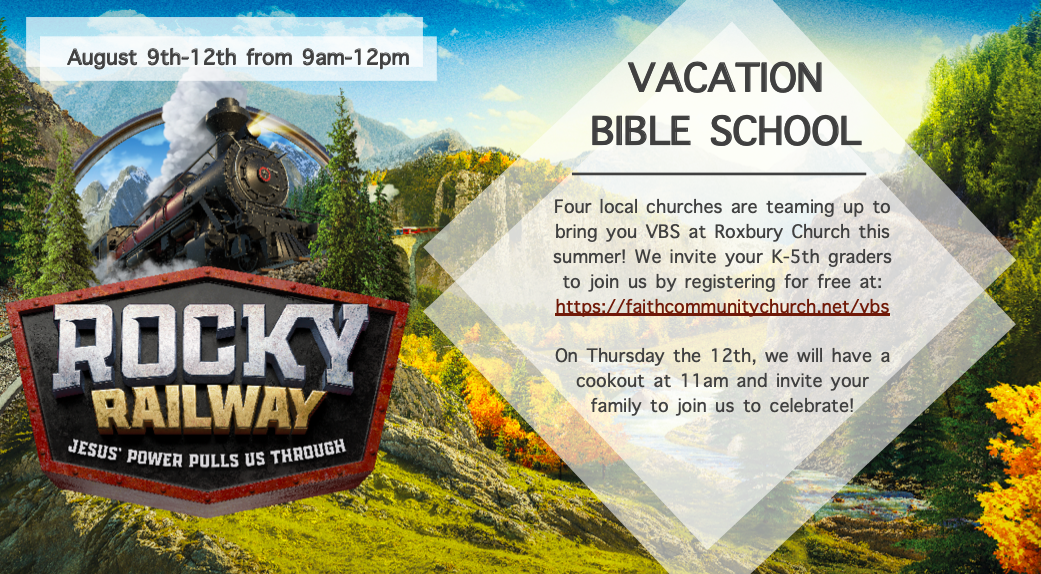 REGISTRATION1: Name: ______________________ Gender: ______ Birthday: _________ Grade: _____2: Name: ______________________ Gender: ______ Birthday: _________ Grade: _____(Include any additional children on back)Parent/Guardian Name: ______________________ Phone: ______________________2nd Guardian/Emergency: ____________________ Phone: ______________________Email Address: _______________________________________________
Home Address: _______________________________________________Does your child have any food allergies? If yes, please specify:__________________________________Have you attended one of our churches before? Yes/No If yes, which one: ________________________How many family members (besides registered children) will be attending the Thursday cookout? _______